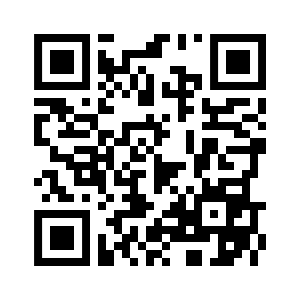 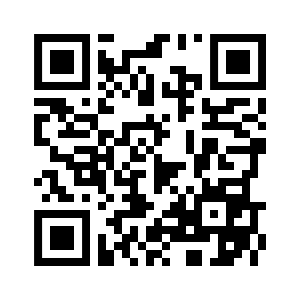 Titel InceptionTema:Science Fiction, Mind Control/TechnologyFag:Engelsk/(Psykologi)Målgruppe:De gymnasiale uddannelserData om læremidlet:Spilletid: 149 min, 2010, SyncopyDenne vejledning er til engelsk/(psykologi) og indeholder et kapitelsæt med arbejdsspørgsmål, der fokuserer på indholdssiden af filmen. Faglig relevans/kompetenceområdera) manipulation af underbevidstheden gennem påvirkning af drømmeb) hvordan adskiller vi drøm og virkelighed, og i hvilken grad skaber vi selv virkeligheden?c) Freud og Jungs teorier om den menneskelige bevidsthedDesuden henviser kapitelsættet til the Narrative Arc (Berettermodellen; link på engelsk i linksamlingen nedenfor).Ideer til undervisningen’Science Fiction’Filmen kan bruges i et science fiction forløb, hvor der her b.la fokuseres på genre. Gennem en afklaring af, hvad der kendetegner sci-fi genren, kan klassen diskutere hvilke genrekarakteristika denne film har. ’Mind Control/Technology’Filmen kan bruges i et ’Mind Control/Technology’ forløb, med fokus på hvilke metoder og hvilken teknologi der bruges til at kontrollere menneskers tanker gennem deres drømme. I forlængelse af dette kan man også tage fat i filmens tematikker gennem en diskussion af, hvordan vi som mennesker er i stand til at skelne drøm/underbevidsthed fra virkelighed/det bevidste, og om mennesket reelt er i stand til at kontrollere det ubevidste. Herunder kan man inddrage Freud og Jung (se ’supplerende materialer online’ herunder).Supplerende materialerFølgende er forslag til supplerende materialer, der kan lånes på mit CFU.Programserien Hjernestorm  om kognition og skjulte sider af vores psyke http://via.mitcfu.dk/TV0000013217 Den såkaldte virkelighed http://via.mitcfu.dk/TV0000011131 om hvordan virkeligheden kan manipuleres og at det vi ved ikke er virkelighed pludselig bliver virkeligtSupplerende materialer onlineFreud’s Model of the mind: http://journalpsyche.org/understanding-the-human-mind/ https://www.simplypsychology.org/psyche.html Jung’s Model of the Mindhttp://journalpsyche.org/jungian-model-psyche/ INCEPTION: Art, Dream and Realityhttps://www.psychologytoday.com/intl/blog/evil-deeds/201008/inception-art-dream-and-realityThe Narrative Archttps://fcmalby.com/2014/05/14/narrative-arc-shaping-your-story/ Data om læremidlet:Spilletid: 149 min, 2010, SyncopyDenne vejledning er til engelsk/(psykologi) og indeholder et kapitelsæt med arbejdsspørgsmål, der fokuserer på indholdssiden af filmen. Faglig relevans/kompetenceområdera) manipulation af underbevidstheden gennem påvirkning af drømmeb) hvordan adskiller vi drøm og virkelighed, og i hvilken grad skaber vi selv virkeligheden?c) Freud og Jungs teorier om den menneskelige bevidsthedDesuden henviser kapitelsættet til the Narrative Arc (Berettermodellen; link på engelsk i linksamlingen nedenfor).Ideer til undervisningen’Science Fiction’Filmen kan bruges i et science fiction forløb, hvor der her b.la fokuseres på genre. Gennem en afklaring af, hvad der kendetegner sci-fi genren, kan klassen diskutere hvilke genrekarakteristika denne film har. ’Mind Control/Technology’Filmen kan bruges i et ’Mind Control/Technology’ forløb, med fokus på hvilke metoder og hvilken teknologi der bruges til at kontrollere menneskers tanker gennem deres drømme. I forlængelse af dette kan man også tage fat i filmens tematikker gennem en diskussion af, hvordan vi som mennesker er i stand til at skelne drøm/underbevidsthed fra virkelighed/det bevidste, og om mennesket reelt er i stand til at kontrollere det ubevidste. Herunder kan man inddrage Freud og Jung (se ’supplerende materialer online’ herunder).Supplerende materialerFølgende er forslag til supplerende materialer, der kan lånes på mit CFU.Programserien Hjernestorm  om kognition og skjulte sider af vores psyke http://via.mitcfu.dk/TV0000013217 Den såkaldte virkelighed http://via.mitcfu.dk/TV0000011131 om hvordan virkeligheden kan manipuleres og at det vi ved ikke er virkelighed pludselig bliver virkeligtSupplerende materialer onlineFreud’s Model of the mind: http://journalpsyche.org/understanding-the-human-mind/ https://www.simplypsychology.org/psyche.html Jung’s Model of the Mindhttp://journalpsyche.org/jungian-model-psyche/ INCEPTION: Art, Dream and Realityhttps://www.psychologytoday.com/intl/blog/evil-deeds/201008/inception-art-dream-and-realityThe Narrative Archttps://fcmalby.com/2014/05/14/narrative-arc-shaping-your-story/ 